Bite2Go Pickup DirectionsBite2Go is sponsored by 2nd Harvest Food Bank, providing necessary food supplements to children in need at our local schools.Faithful volunteers… THANK YOU for your commitment to the Bite2Go program!!!Pick up empty IKEA bags from the church foyerBite2Go delivery day - Thursdays, between 9:00AM and 1:00PM402 N Perry, Wolff Family & Child Hunger Solution CenterSee map, enter on the north end of the parking lotIdentify as pickup for Hamblen ElementaryReturn empty IKEA bags to the centerAt Hamblen Elementary, enter the office, transfer food out of the IKEA bagsOR call the school office at 354-2900 and they will come to your car to transfer the foodReturn empty IKEA bags to the churchMASKS ARE REQUIRED AT ALL TIMESFor any questions or issues with the process, call Karen Kelly 509.599.7518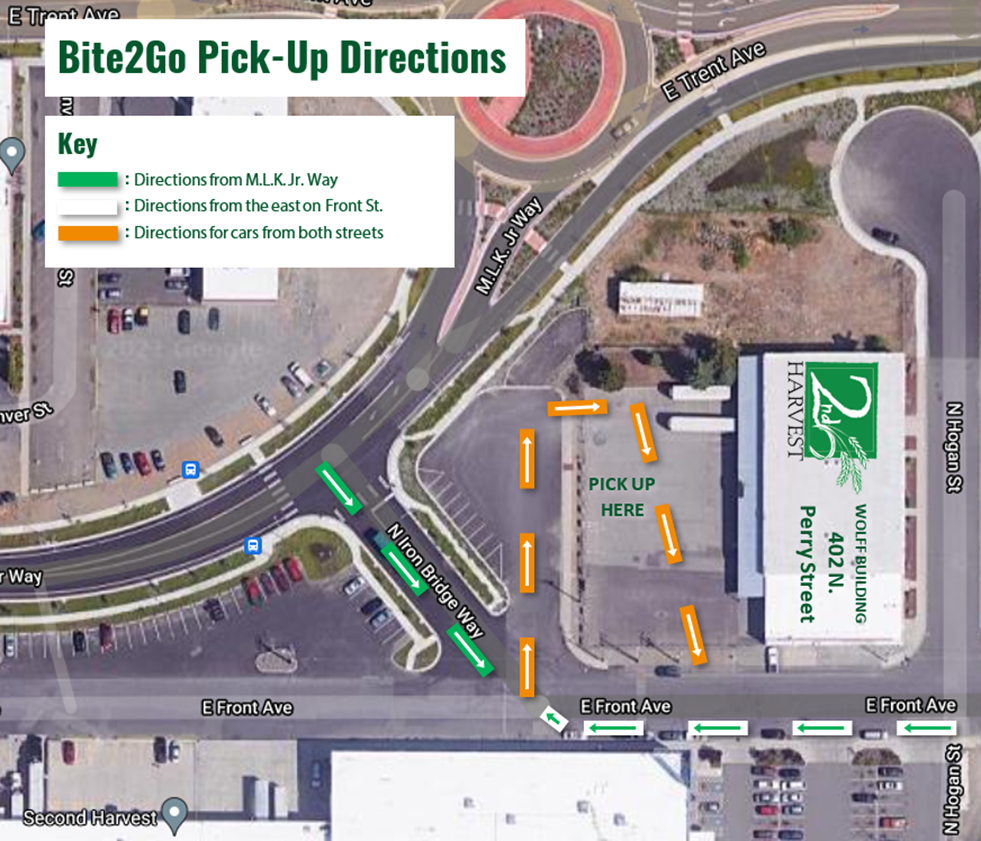 